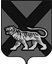 ТЕРРИТОРИАЛЬНАЯ ИЗБИРАТЕЛЬНАЯ КОМИССИЯ ХАНКАЙСКОГО РАЙОНАР Е Ш Е Н И Е04.04.2019                               с. Камень-Рыболов	                        № 133/451В соответствии с пунктом 19 статьи 17 Федерального закона «Об основных гарантиях избирательных прав и права на участие в референдуме граждан Российской Федерации», пунктом 3.11. Положения о Государственной системе регистрации (учета) избирателей, участников референдума в Российской Федерации, во исполнение решения Избирательная комиссия Приморского края от 20.03.2019 № 155/1289 «Об изъятии из опечатанных коробок (мешков) списка избирателей по повторным выборам Губернатора Приморского края и использовании содержащихся в нем сведений об избирателях для уточнения Регистра избирателей, участников референдума», территориальная избирательная комиссия Ханкайского районаРЕШИЛА:1. Установить дату, временя и место изъятия списков избирателей по повторным выборам Губернатора Приморского: 5 апреля 2019 года в 10.00 в помещении территориальной избирательной комиссии.2. Старшему специалисту 1 разряда информационного Центра Избирательной комиссии Приморского края Андреевой Н.В. до 15 апреля 2019 года проинформировать территориальную избирательную комиссию Ханкайского района о количестве избирателей, включенных в списки избирателей дополнительно в день голосования. 3. Контроль за исполнением настоящего решения возложить на секретаря комиссии Иващенко А.М.Председатель комиссии                                                                    О.В. ГурулеваСекретарь комиссии                                                                       А.М. ИващенкоОб установлении даты, времени и места изъятия списков избирателей по пов-торным выборам Губернатора Приморского края 